Publicado en Madrid el 15/09/2020 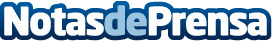 La editorial española mr.momo, la gran triunfadora en los "International Latino Book Awards"Mr.momo recibió 11 galardones, seis Primeros Premios y cinco Menciones de Honor, por delante de otras editoriales de reconocido renombreDatos de contacto:Redacción695604946Nota de prensa publicada en: https://www.notasdeprensa.es/la-editorial-espanola-mr-momo-la-gran_1 Categorias: Internacional Nacional Artes Visuales Literatura Ocio para niños Premios http://www.notasdeprensa.es